Program Modification Form[X]	Undergraduate Curriculum Council  [ ]	Graduate CouncilSigned paper copies of proposals submitted for consideration are no longer required. Please type approver name and enter date of approval.  Contact Person (Name, Email Address, Phone Number)Proposed Change (for undergraduate curricular changes please provide an 8-semester plan (appendix A), if applicable) Effective DateJustification – Please provide details as to why this change is necessary. Bulletin ChangesAppendix A, 8-Semester Plan(Referenced in #2 - Undergraduate Proposals Only)Instructions: Please identify new courses in italics.For Academic Affairs and Research Use OnlyFor Academic Affairs and Research Use OnlyProposal NumberECS17CIP Code:  Degree Code:Modification Type: [ ]Admissions,  [ ]Curricular Sequence,  or  [X]Other                    Department Curriculum Committee ChairCOPE Chair (if applicable)Department Chair Head of Unit (if applicable)                         College Curriculum Committee ChairUndergraduate Curriculum Council ChairDirector of Assessment (only for changes impacting assessment)Graduate Curriculum Committee ChairCollege DeanVice Chancellor for Academic AffairsGeneral Education Committee Chair (if applicable)                         Instructions Please visit http://www.astate.edu/a/registrar/students/bulletins/index.dot and select the most recent version of the bulletin. Copy and paste all bulletin pages this proposal affects below. Please include a before (with changed areas highlighted) and after of all affected sections. *Please note: Courses are often listed in multiple sections of the bulletin. To ensure that all affected sections have been located, please search the bulletin (ctrl+F) for the appropriate courses before submission of this form. Arkansas State University campus QueretaroDegree: Bachelor of ScienceMajor: Mechanical Systems EngineeringYear: 2023Arkansas State University campus QueretaroDegree: Bachelor of ScienceMajor: Mechanical Systems EngineeringYear: 2023Arkansas State University campus QueretaroDegree: Bachelor of ScienceMajor: Mechanical Systems EngineeringYear: 2023Arkansas State University campus QueretaroDegree: Bachelor of ScienceMajor: Mechanical Systems EngineeringYear: 2023Arkansas State University campus QueretaroDegree: Bachelor of ScienceMajor: Mechanical Systems EngineeringYear: 2023Arkansas State University campus QueretaroDegree: Bachelor of ScienceMajor: Mechanical Systems EngineeringYear: 2023Arkansas State University campus QueretaroDegree: Bachelor of ScienceMajor: Mechanical Systems EngineeringYear: 2023Arkansas State University campus QueretaroDegree: Bachelor of ScienceMajor: Mechanical Systems EngineeringYear: 2023Arkansas State University campus QueretaroDegree: Bachelor of ScienceMajor: Mechanical Systems EngineeringYear: 2023Students requiring developmental course work based on low entrance exam scores (ACT, SAT, ASSET, COMPASS) may not be able to complete this program of study in eight (8) semesters.  Developmental courses do not count toward total degree hours.  Students having completed college level courses prior to enrollment will be assisted by their advisor in making appropriate substitutions.   In most cases, general education courses may be interchanged between semesters.    A minimum of 45 hours of upper division credit (3000-4000 level) is required for this degree.Students requiring developmental course work based on low entrance exam scores (ACT, SAT, ASSET, COMPASS) may not be able to complete this program of study in eight (8) semesters.  Developmental courses do not count toward total degree hours.  Students having completed college level courses prior to enrollment will be assisted by their advisor in making appropriate substitutions.   In most cases, general education courses may be interchanged between semesters.    A minimum of 45 hours of upper division credit (3000-4000 level) is required for this degree.Students requiring developmental course work based on low entrance exam scores (ACT, SAT, ASSET, COMPASS) may not be able to complete this program of study in eight (8) semesters.  Developmental courses do not count toward total degree hours.  Students having completed college level courses prior to enrollment will be assisted by their advisor in making appropriate substitutions.   In most cases, general education courses may be interchanged between semesters.    A minimum of 45 hours of upper division credit (3000-4000 level) is required for this degree.Students requiring developmental course work based on low entrance exam scores (ACT, SAT, ASSET, COMPASS) may not be able to complete this program of study in eight (8) semesters.  Developmental courses do not count toward total degree hours.  Students having completed college level courses prior to enrollment will be assisted by their advisor in making appropriate substitutions.   In most cases, general education courses may be interchanged between semesters.    A minimum of 45 hours of upper division credit (3000-4000 level) is required for this degree.Students requiring developmental course work based on low entrance exam scores (ACT, SAT, ASSET, COMPASS) may not be able to complete this program of study in eight (8) semesters.  Developmental courses do not count toward total degree hours.  Students having completed college level courses prior to enrollment will be assisted by their advisor in making appropriate substitutions.   In most cases, general education courses may be interchanged between semesters.    A minimum of 45 hours of upper division credit (3000-4000 level) is required for this degree.Students requiring developmental course work based on low entrance exam scores (ACT, SAT, ASSET, COMPASS) may not be able to complete this program of study in eight (8) semesters.  Developmental courses do not count toward total degree hours.  Students having completed college level courses prior to enrollment will be assisted by their advisor in making appropriate substitutions.   In most cases, general education courses may be interchanged between semesters.    A minimum of 45 hours of upper division credit (3000-4000 level) is required for this degree.Students requiring developmental course work based on low entrance exam scores (ACT, SAT, ASSET, COMPASS) may not be able to complete this program of study in eight (8) semesters.  Developmental courses do not count toward total degree hours.  Students having completed college level courses prior to enrollment will be assisted by their advisor in making appropriate substitutions.   In most cases, general education courses may be interchanged between semesters.    A minimum of 45 hours of upper division credit (3000-4000 level) is required for this degree.Students requiring developmental course work based on low entrance exam scores (ACT, SAT, ASSET, COMPASS) may not be able to complete this program of study in eight (8) semesters.  Developmental courses do not count toward total degree hours.  Students having completed college level courses prior to enrollment will be assisted by their advisor in making appropriate substitutions.   In most cases, general education courses may be interchanged between semesters.    A minimum of 45 hours of upper division credit (3000-4000 level) is required for this degree.Students requiring developmental course work based on low entrance exam scores (ACT, SAT, ASSET, COMPASS) may not be able to complete this program of study in eight (8) semesters.  Developmental courses do not count toward total degree hours.  Students having completed college level courses prior to enrollment will be assisted by their advisor in making appropriate substitutions.   In most cases, general education courses may be interchanged between semesters.    A minimum of 45 hours of upper division credit (3000-4000 level) is required for this degree.Year 1Year 1Year 1Year 1Year 1Year 1Year 1Year 1Fall SemesterFall SemesterFall SemesterFall SemesterSpring SemesterSpring SemesterSpring SemesterSpring SemesterCourse No.Course NameHrsGen EdCourse No.Course NameHrsGen EdCHEM 1011General Chemistry I Lab1XENG 1013Composition II3XCHEM 1013General Chemistry I3XENGR 1412Software Applications for Engineers2COMS 1203Oral Communication3XMATH 2214Calculus II4XENG 1003Composition I3XME 2502Solid Modeling for Mechanical Engineers2ENGR 1402Concepts of Engineering2PHYS 2034University Physics I4XMATH 2204Calculus I4XTotal Hours16Total Hours15Year 2Year 2Year 2Year 2Year 2Year 2Year 2Year 2Fall SemesterFall SemesterFall SemesterFall SemesterSpring SemesterSpring SemesterSpring SemesterSpring SemesterCourse No.Course NameHrsGen EdCourse No.Course NameHrsGen EdENGR 2401Applied Engineering Statistics1ENGR 2411Lab. For Mechanics of Materials1ENGR 2403Statics3ENGR 2413Mechanics of Materials3ENGR 2421Electric Circuits I Lab1ENGR 3423Dynamics3ENGR 2423Electric Circuits I3MATH 4403Differential Equations3MATH 3254Calculus III4XPHYS 2044University Physics II4+ Fine Arts Elective3X+ Social Science Elective3XTotal Hours15Total Hours17Year 3Year 3Year 3Year 3Year 3Year 3Year 3Year 3Fall SemesterFall SemesterFall SemesterFall SemesterSpring SemesterSpring SemesterSpring SemesterSpring SemesterCourse No.Course NameHrsGen EdCourse No.Course NameHrsGen EdENGR 3433Engineering Economics3ENGR 4453Numerical Methods for Engineers3ENGR 3443Engineering Thermodynamics I3ME 3513Mechanical Vibrations3ENGR 3471Lab for Fluid Mechanics1ME 4553Heat Transfer3ENGR 3473Fluid Mechanics3+ Humanities Elective3XME 4543Machine Design3ESE 3003Introduction to Energy Systems3++ Professional Development Elective3MSE 4423Experimental Stress Analysis3Total Hours16Total Hours18Year 4Year 4Year 4Year 4Year 4Year 4Year 4Year 4Fall SemesterFall SemesterFall SemesterFall SemesterSpring SemesterSpring SemesterSpring SemesterSpring SemesterCourse No.Course NameHrsGen EdCourse No.Course NameHrsGen EdENGR 4401Senior Seminar1ENGR 4482Senior Design II2ENGR 4463Senior Design I3ME 4603Control Systems for ME3ME 4523Introduction to Finite Element Analysis3MSE 3423Applied Mechanics of Materials3ME 4573Mechanical System Design3MSE 4561Manufacturing processes Laboratory1+++ Engineering Elective Upper Level3+++ Engineering Elective Upper Level3+++ Engineering Elective Upper Level3+++ Engineering Elective Upper Level3Total Hours16Total Hours15Total Jr/Sr Hours	69	Total Degree Hours	128Total Jr/Sr Hours	69	Total Degree Hours	128Total Jr/Sr Hours	69	Total Degree Hours	128Total Jr/Sr Hours	69	Total Degree Hours	128Total Jr/Sr Hours	69	Total Degree Hours	128Total Jr/Sr Hours	69	Total Degree Hours	128Total Jr/Sr Hours	69	Total Degree Hours	128Total Jr/Sr Hours	69	Total Degree Hours	128Total Jr/Sr Hours	69	Total Degree Hours	128+ See General Education Requirements for College of Engineering.++ Approved Professional Development Elective. Advisor approval required.+++ Engineering Elective: Upper-level EE, ENGR, ESE, ME or MSE course.+ See General Education Requirements for College of Engineering.++ Approved Professional Development Elective. Advisor approval required.+++ Engineering Elective: Upper-level EE, ENGR, ESE, ME or MSE course.+ See General Education Requirements for College of Engineering.++ Approved Professional Development Elective. Advisor approval required.+++ Engineering Elective: Upper-level EE, ENGR, ESE, ME or MSE course.+ See General Education Requirements for College of Engineering.++ Approved Professional Development Elective. Advisor approval required.+++ Engineering Elective: Upper-level EE, ENGR, ESE, ME or MSE course.+ See General Education Requirements for College of Engineering.++ Approved Professional Development Elective. Advisor approval required.+++ Engineering Elective: Upper-level EE, ENGR, ESE, ME or MSE course.+ See General Education Requirements for College of Engineering.++ Approved Professional Development Elective. Advisor approval required.+++ Engineering Elective: Upper-level EE, ENGR, ESE, ME or MSE course.+ See General Education Requirements for College of Engineering.++ Approved Professional Development Elective. Advisor approval required.+++ Engineering Elective: Upper-level EE, ENGR, ESE, ME or MSE course.+ See General Education Requirements for College of Engineering.++ Approved Professional Development Elective. Advisor approval required.+++ Engineering Elective: Upper-level EE, ENGR, ESE, ME or MSE course.+ See General Education Requirements for College of Engineering.++ Approved Professional Development Elective. Advisor approval required.+++ Engineering Elective: Upper-level EE, ENGR, ESE, ME or MSE course.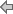 